同意書　令和６年１月１１日　福島市長　様申請者　住所　 　福島市○○○番○号　　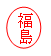 　　氏名　　福島　花子　私は、福島市が必要な範囲で私の福島市保育士等奨学資金貸付申請等に係る情報を養成施設等に対し通知することに同意します。養成施設等の名称福島森合短期大学学部・学科名保育学部・保育学科学年第　　　学年（入学予定者は空欄）氏名福島　花子